ДЕТСКИЙ ТРАВМАТИЗМОтравления.
Чаще всего дети отравляются лекарствами из домашней аптечки – 60% всех случаев отравлений. - лекарства, предназначенные для взрослых, могут оказаться смертельными для детей. Медикаменты ребенку нужно давать только по назначению врача и ни в коем случае не давать ему лекарства, предназначенные для взрослых или детей другого возраста. Хранить медикаменты необходимо в местах совершенно недоступных для детей; - отбеливатели, яды для крыс и насекомых, керосин, кислоты и щелочные растворы, другие ядовитые вещества могут вызвать тяжелое отравление, поражение мозга, слепоту и смерть. Яды бывают опасны не только при заглатывании, но и при вдыхании, попадании на кожу, в глаза и даже на одежду;
- ядовитые вещества, медикаменты, отбеливатели, кислоты и горючее ни в коем случае нельзя хранить в бутылках для пищевых продуктов – дети могут по ошибке выпить их. Такие вещества следует держать в плотно закрытых маркированных контейнерах, в абсолютно недоступном для детей месте;
- следите за ребенком при прогулках в лесу – ядовитые грибы и ягоды – возможная причина тяжелых отравлений;
- отравление угарным газом крайне опасно для детей и сопровождается смертельным исходом в 80-85% случаев – неукоснительно соблюдайте правила противопожарной безопасности во всех местах пребывания детей, особенно там, где есть открытый огонь (печи, камины, бани и т.д.).Дорожно-транспортный травматизм.В результате ДТП регистрируется около 25% всех смертельных случаев.
- как только ребенок научился ходить, его нужно обучать правильному поведению на дороге, в машине и общественном транспорте, а также обеспечивать безопасность ребенка во всех ситуациях;
- детям дошкольного возраста особенно опасно находиться на дороге – с ними всегда должны быть взрослые;
- детям нельзя играть возле дороги, особенно с мячом;
- детей нельзя сажать на переднее сидение машины;
- при перевозке ребенка в автомобиле, необходимо использовать специальные кресла и ремни безопасности;
- на одежде ребенка желательно иметь специальные светоотражающие нашивки.Несчастные случаи при езде на велосипеде.Одна из распространенных причин смерти и травматизма среди детей среднего и старшего возраста.
учите ребенка безопасному поведению при езде на велосипеде;
- дети должны в обязательном порядке использовать защитные шлемы и другие приспособления.УВАЖАЕМЫЕ РОДИТЕЛИ, ПОМНИТЕ:ДЕТИ ЧАЩЕ ВСЕГО ПОЛУЧАЮТ ТРАВМУ (ИНОГДА СМЕРТЕЛЬНУЮ) ПО ВИНЕ ВЗРОСЛЫХ.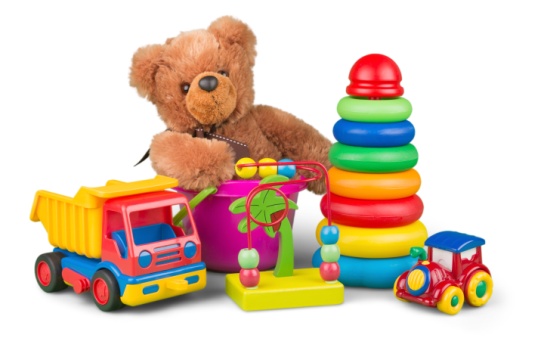 